                   Name                                : Srujana                                Srujana.350220@2freemail.com 	PERSONAL SUMMARY:- A results driven, committed and articulate sales representative with excellent communication skills and a high level of customer commitment. Multi-skilled with the ability to plan & manage territory and also maintaining & developing existing and new customers through ethical sales methods and consistent high customer service. Possessing a good team spirit, deadline oriented. Now looking forward to a making a significant contribution in a ambitious and exciting company that offers a genuine opportunity for progression.WORK EXPERIENCE: Financial Services Company- SBI as an (INTERN)                                        June ’16-December ’16-Contacting prospective clients, assessing their requirements then selling them the company’s products and services that match their needs.- Also responsible for maintaining ongoing relationships with customers to foster repeat business. Duties:- Working as a part of the sales team to develop both new and existing markets- Liaising with customers & the dealer network to answer and resolve their queries. Identifying and then researching potential leads and opportunities.- Constantly developing existing sales processes which will generate sustainable growth. - Collecting all the information required to create a request for an estimate.- Writing accurate & informative sales reports and documentation.-Contacting prospective clients by phone and email, identifying the customer's needs.- Evaluating competitor activity and developing appropriate responses. -Attending sales appointments at clients premises- Attending trade shows and exhibitions when required.- Cold calling potential clients via telephone or personal visit.- Making appointments to meet new and existing clients. Amazon – Development Center, Hyderabad, India August’15 – January’16 Customer Service Associate + Prepares for customer inquiries by studying products, services, and customer service processes. + Responds to customer inquiries by understanding inquiry; reviewing previous inquiries and responses; gathering and researching information; assembling and forwarding information; verifying customer’s understanding of information and answer. + Records customer inquiries by documenting inquiry and response in customer’s accounts. + Improve quality service by recommending improved processes; identifying new product and service applications. + Assisting customers in making a decision about a product or service to buy. + Processing new client account, maintaining customer accounts, implementing changes to existing accounts, and filling documents and other paper work. + Updates job knowledge by participating in educational opportunities. + Responding approximately to customer questions and comments.Image Broadcasting, Hyderabad, India May ’14 – June ‘14 Copy Editor (Intern) + Edited, rewrote, and proofread broadcasting letters to ensure correctness, quality communication and problem solving. + Met and exceeded all quotas set by company for quality control. + Maintained strict confidentiality of company newsletters/broadcasting documents and client information’s. + Adhered to all compliance guidelines. + Achieved 125% productivity and 100% accuracy ratings.KEY SKILLS AND COMPETENCIES: Good communication skills and a excellent telephone manner. Able to sell to large and small clients. Proven experience in launching new products. Have a professional style of communication & ability to build rapport with prospective customers. ACADEMIC QUALIFICATIONS:St. Francis College for Women, Hyderabad 2016 (Passed with First Class) Bachelor of Arts Board of Intermediate Education, AP 2013 (With 81% Aggregate) 10+2 Intermediate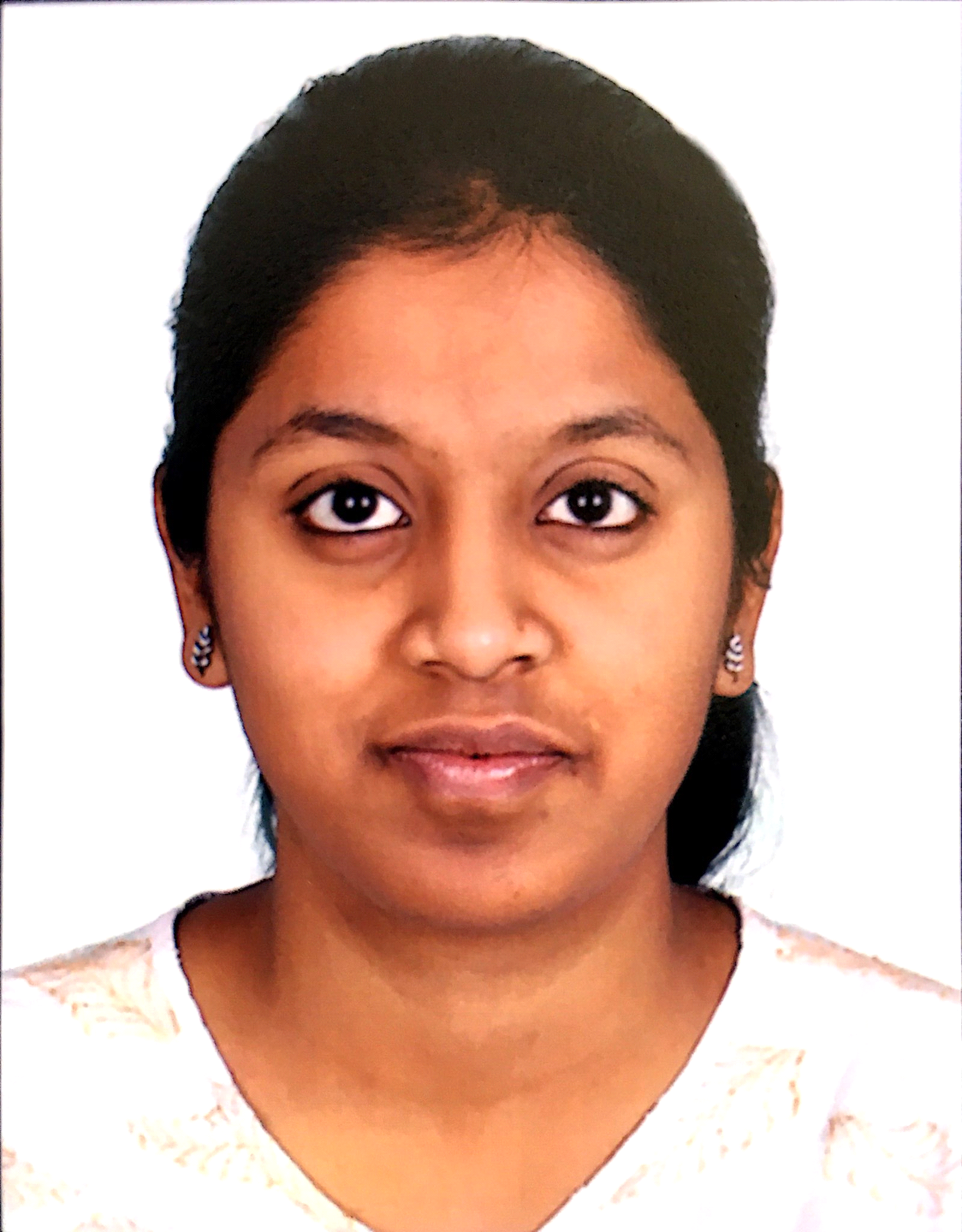 